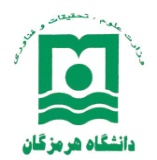 مهرو امضاءفرم درخواست ترفيع  پايه تشویقی اعضاي هيات علمي دانشگاه هرمزگان - دانشكده  ------------  گروه آموزشي ------------ریاست محترم کمیته ترفیعات                    باسلام واحترام، با توجه به اينكه اينجانب                                     در تاريخ                  درخواست پایه تشویقی :        استفاده از امتیازات پژوهشی          مدیریت           استاد نمونه            عضویت در گردان ها را دارم. بدینوسیله خواهشمند است طبق ضمایم پیوست با درخواست اینجانب موافقت فرمایید..  امضاي متقاضي                                  تاريخ ...../...../.....13مرتبه علمي متقاضي : ...............  وضعيت استخدام:................    تعداد پايه اخذ شده تشویقی :...........      تاريخ آخرین پایه اخذ شده تشویقی ...../...../.....13الف) فعالیت اجرایی  فعالیت اجرائی مصوب و... موارد مندرج در موضوع ماده 3آئین نامه ارتقاء (ارائه تصویر احکام الزامی است )               ب) فعالیتهای پژوهشی                                                                                                                                                                 الف) فعالیت اجرایی  فعالیت اجرائی مصوب و... موارد مندرج در موضوع ماده 3آئین نامه ارتقاء (ارائه تصویر احکام الزامی است )               ب) فعالیتهای پژوهشی                                                                                                                                                                 الف) فعالیت اجرایی  فعالیت اجرائی مصوب و... موارد مندرج در موضوع ماده 3آئین نامه ارتقاء (ارائه تصویر احکام الزامی است )               ب) فعالیتهای پژوهشی                                                                                                                                                                 الف) فعالیت اجرایی  فعالیت اجرائی مصوب و... موارد مندرج در موضوع ماده 3آئین نامه ارتقاء (ارائه تصویر احکام الزامی است )               ب) فعالیتهای پژوهشی                                                                                                                                                                 الف) فعالیت اجرایی  فعالیت اجرائی مصوب و... موارد مندرج در موضوع ماده 3آئین نامه ارتقاء (ارائه تصویر احکام الزامی است )               ب) فعالیتهای پژوهشی                                                                                                                                                                 الف) فعالیت اجرایی  فعالیت اجرائی مصوب و... موارد مندرج در موضوع ماده 3آئین نامه ارتقاء (ارائه تصویر احکام الزامی است )               ب) فعالیتهای پژوهشی                                                                                                                                                                 الف) فعالیت اجرایی  فعالیت اجرائی مصوب و... موارد مندرج در موضوع ماده 3آئین نامه ارتقاء (ارائه تصویر احکام الزامی است )               ب) فعالیتهای پژوهشی                                                                                                                                                                 الف) فعالیت اجرایی  فعالیت اجرائی مصوب و... موارد مندرج در موضوع ماده 3آئین نامه ارتقاء (ارائه تصویر احکام الزامی است )               ب) فعالیتهای پژوهشی                                                                                                                                                                 امتیازامتیاز شماره ثبت گلستان   تاريخ انتشار( شمسی – میلادی شماره نشريه و صفحهنام نشريه يا كنفرانسعنوان مقالهرديف12345667788991010امتیاز استفاده شده از سال های گذشته :امتیاز ذخیره شده از سال های گذشته:(این قسمت توسط دبیر کمیته ترفیعات تکمیل می شود)                           نظر كميته ترفيعات:   تقاضاي ترفيع پايه تشویقی آقاي / خانم.................................  عضو هيات علمي دانشكده ................................... در تاريخ     /     /   13  در كميته ترفيعات مطرح و اعطای یک پایه  تشویقی       .................. مورد تصويب قرار  گرفت          مورد تصويب قرار نگرفت         در ضمن بر اساس تبصره ماده 9 دستورالعمل.............................  امتياز از فعاليتهاي پژوهشی براي استفاده در سالهاي  بعدي  ذخيره گرديد.نماينده رئيس دانشگاه امضاءمعاون پژوهشي دانشگاه  امضاءمعاون آموزشي دانشگاهامضاء